Орон нутгийн хөгжлийн сан, сум хөгжүүлэх сангийн хөрөнгийн зарцуулалт, үр дүнд хийсэн нийцлийн аудитын тайлан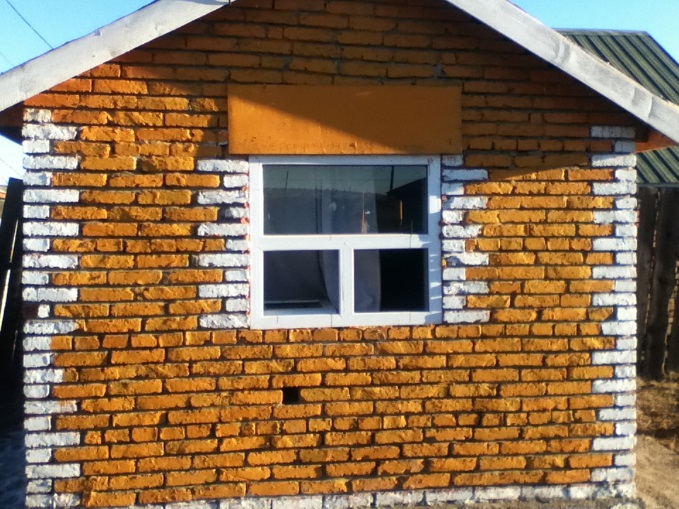 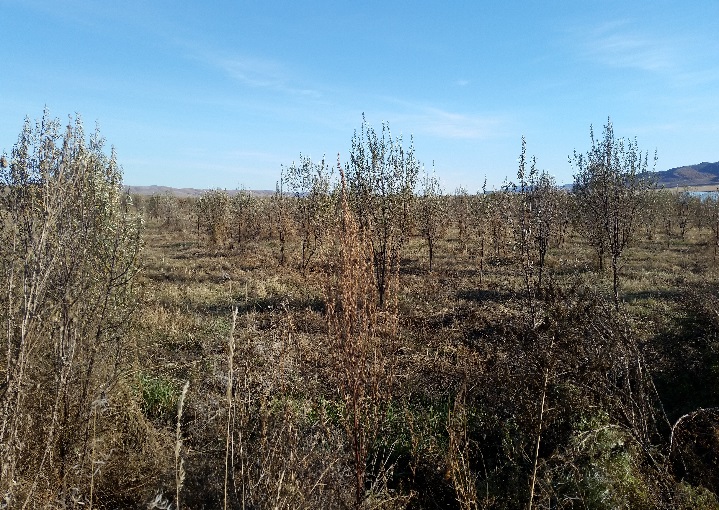 Орхон аймаг     2018 онТОВЧИЛСОН ҮГИЙН ЖАГСААЛТ    Аудитын зорилт, хамарсан хүрээ, арга зүй, шалгуур үзүүлэлт, үндэслэл:Аудитыг Монгол Улсын Их Хурлын Төсвийн байнгын хорооны 2018 оны “Аудитын сэдэв батлах тухай” 03 дугаар тогтоол, Монгол Улсын Ерөнхий аудиторын 2018 оны А/125 дугаар тушаалаар баталсан “Үндэсний аудитын газрын 2018 онд гүйцэтгэх аудитын төлөвлөгөө”-г үндэслэн, Төрийн аудитын тухай хуулиар тодорхойлсон Үндэсний аудитын газрын бүрэн эрхийн хүрээнд гүйцэтгэлээ.Орон нутгийн хөгжлийн сан болон Сум хөгжүүлэх сангийн хөрөнгийн зарцуулалт хууль тогтоомжид нийцсэн эсэх, үр дүнтэй хэрэгжсэн эсэхэд аудит хийж, дүгнэлт, зөвлөмж боловсруулан холбогдох байгууллага, албан тушаалтанд хүргүүлэх, аудитын тайланг УИХ-д танилцуулахад аудитын зорилт чиглэгдлээ.Дээрх зорилтыг хангахын тулд дараах дэд зорилтын хүрээнд аудитын хийлээ. Үүнд:Орон нутгийн хөгжлийн сангийн орлогын бүрдүүлэлт, зарцуулалт болон түүнд тавих хяналтыг хууль тогтоомжийн дагуу үр дүнтэй зохион байгуулсан эсэх,Сум хөгжүүлэх сангийн орлогын бүрдүүлэлт, зарцуулалт болон түүнд тавих хяналтыг хууль тогтоомжийн дагуу үр дүнтэй зохион байгуулсан эсэх,Өмнөх оны аудитаар өгсөн акт, албан шаардлага, зөвлөмжийг хэрэгжүүлсэн эсэх.Аудитад Орон нутгийн хөгжлийн сангийн хөрөнгийн 2017 оны орлого бүрдүүлэлт, төсөв төлөвлөгөө, хуваарилалт болон хэрэгжүүлсэн хөтөлбөр, төсөл, арга хэмжээний төлөвлөлт, гүйцэтгэл, санхүүжилт, хяналт, тайлагнал, мөн Сум хөгжүүлэх сангийн 2017 оны орлого бүрдүүлэлт, хуваарилалт, зарцуулалт, зээлийн ашиглалт, эргэн төлөлт, хяналт, тайлагналыг аймаг, сумдын ИТХ, ЗДТГ, СТСХ, Баг, хороодын Засаг дарга, ИНХ-ыг хамруулан шалгалаа.Аудитыг гүйцэтгэхэд АДБОУС 100, АДБОУС 400, АДБОУС 3000, АДБОУС 4000 стандартууд, Төрийн хяналт шалгалтын стандарт, Нийцлийн аудитын түр журмыг баримтлан аймаг, сумдын ЗДТГ, СТСХ болон холбогдох албан тушаалтнуудтай ярилцах, иргэдээс санал асуулга авах, судалгаа авч дүн шинжилгээ хийх, санхүүгийн тайлан, хөрөнгийн данс, анхан шатны баримт, ажлын төлөвлөгөө тайлантай тулган баталгаажуулах арга зүйг ашиглан аудитын дүн, дүгнэлт, зөвлөмж боловсрууллаа.Аудитыг Орхон аймаг дахь Төрийн аудитын газрын тэргүүлэх аудитор Ц.Нармандах удирдаж, аудитын менежер Б.Эрдэнэ үе шатны чанарын хяналтыг хэрэгжүүлж, аудитор Д.Цогбадрах, О.Дашжамц нар төлөвлөгөө, хөтөлбөрийн дагуу хийж гүйцэтгэлээ.Аудитад дараах хууль, эрх зүйн актуудыг шалгуур үзүүлэлт болгон ашиглалаа. Үүнд:Төсвийн тухай хуульМонгол Улсын 2017 оны төсвийн тухай хуульНягтлан бодох бүртгэлийн тухай хуульТөрийн болон орон нутгийн өмчийн хөрөнгөөр бараа, ажил, үйлчилгээ худалдан авах тухай хуульМУ-ын Засгийн газрын 2016 оны 153 дугаар тогтоолМУ-ын Засгийн газрын 2012 оны 30 дугаар тогтоолСангийн сайдын 2012 оны 244 дүгээр тушаалаар баталсан “Орон нутгийн төсвийн төсөл боловсруулах журам”Сангийн сайдын 2014 оны 43 дугаар тушаалаар баталсан “Орон нутгийн хөгжлийн сангийн заавар”Аудитыг 2018 оны 9 сарын 15-ны өдрөөс 11 дүгээр сарын 30-ны хооронд хийж гүйцэтгэн холбогдох байгууллага албан тушаалтанд хүргүүллээ.ЕРӨНХИЙ МЭДЭЭЛЭЛМонгол улсын 2017 оны төсвийн тухай хуулиар Орхон аймгийн ОНХС-д олгох орлогын шилжүүлгийн хэмжээг 1941.3 сая төгрөг, үүнээс урсгал зардлыг санхүүжүүлэх 1006.3 сая төгрөг, Орон нутгийн хөгжлийн нэгдсэн санд төвлөрүүлэх орлогын хэмжээг 13393.2 сая төгрөгөөр баталжээ.ОНХНСангаас хуваарилагдсан 5126.8 сая төгрөгийн санхүүжилтийг Төсвийн тухай хуулийн 59.2 дахь заалтын дагуу аймгийн ИТХ-ын 2016 оны 12 сарын 02-ны өдрийн 02 дугаар тогтоолоор 27.8 хувь буюу 1145.6 сая төгрөгийг аймагт, 51.4 хувь буюу 2116.3 сая төгрөгийг Баян-өндөр суманд, 20.8 хувь буюу 858.6 сая төгрөгийг Жаргалант суманд тус тус олгохоор хуваарилан баталсан байна.ОНХС-ийн хөрөнгөөр 2017 онд шинээр хэрэгжүүлсэн, ТБОНӨХБАҮХАТХуулийн дагуу ХАА явуулах ёстой нийт 155 төсөл, арга хэмжээний 1.3 хувь буюу 2 ажлыг нээлттэй тендер, 54.8 хувь буюу 85 ажлыг харьцуулалтын аргаар, 43.9 хувь буюу 68 ажлыг шууд гэрээ байгуулах аргаар хэрэгжүүлжээ. ОНХС-ийн хөрөнгөөр өмнөх оноос шилжсэн нийт 337.0 сая төгрөгийн 5 ажил, шинээр төлөвлөсөн 4903.5 сая төгрөгийн 164 төсөл, арга хэмжээг хийж гүйцэтгэсэн байна.2011 оны 04 дүгээр сарын 29-ний өдрийн №100/А/59 тоот Сангийн сайд, Хүнс хөдөө аж ахуй хөнгөн үйлдвэрийн сайдын хамтарсан тушаалаар МУ-ын 2011 оны төсөвт ХХААХҮ сайдын багцад сум хөгжүүлэх сангийн эх үүсвэр болох 24 тэрбум төгрөгийг баталжээ. Үүнээс 2011-2013 онуудад Орхон аймагт жил бүр 325 сая төгрөг нийт 975 сая төгрөг баталсан бөгөөд Баян-Өндөр суманд жил бүр 265 сая төгрөг нийт 795 сая, Жаргалант суманд жил бүр 60 сая төгрөг нийт 180 сая төгрөг хуваарилсан байна. 2014 онд Орхон аймагт нийт 152.8 сая төгрөг баталсан ба Баян-Өндөр суманд 106 сая төгрөг, Жаргалант суманд 46.8 сая төгрөг хуваарилсан байна.2011-2017 онуудад Баян-Өндөр сумын СХС-аас нийт 384 иргэн, ААН-д 2632.5 сая төгрөг, Жаргалант сумын СХС-аас нийт 113 иргэн, ААН-д 454.2 сая төгрөгийн зээл олгосон байна.1.1 Орон нутгийн хөгжлийн сангийн хөрөнгийг хууль, журамд заасны дагуу төлөвлөж, бүрдүүлэн, хуваарилсан байна.Монгол улсын 2017 оны төсвийн тухай хуулиар Орхон аймгийн ОНХС-д олгох орлогын шилжүүлгийн хэмжээг 1941.3 сая төгрөг, үүнээс урсгал зардлыг санхүүжүүлэх 1006.3 сая төгрөг, Орон нутгийн хөгжлийн нэгдсэн санд төвлөрүүлэх орлогын хэмжээг 13393.2 сая төгрөгөөр баталжээ.2017 оны төсвийн тухай хуульд 2017 оны 10 сарын 26-д орсон тодотголоор дээрх дүнгүүдэд өөрчлөлт ороогүй байна. Аймгийн Санхүү төрийн сангийн хэлтсээс “2017 оны төсвийн төсөл”-ийг Сангийн яаманд хүргүүлэхдээ ОНХС-ийн орлогын талаарх саналыг тусгаагүй, сумдын ОНХС-д хуваарилах тооцоолол, төлөвлөлтийг хийгээгүй, сумдад төсвийн төсөл боловсруулах удирдамжийг Сангийн сайдын 2012 оны 244 дүгээр тушаалаар баталсан журмын 3.2-т зааснаар хүргүүлээгүй нь ЗГ-ын 2012 оны 30 дугаар тогтоолоор баталсан аргачлал, Сангийн сайдын 2012 оны 244 дүгээр тушаалаар батлагдсан “Орон нутгийн төсвийн төсөл боловсруулах журам”-ын 6.1, 12.2.5г, 12.2.5д, 12.2.7 дахь заалтуудтай нийцэхгүй байна.ОНХНСангаас хуваарилсан 5126.8 сая төгрөгийн санхүүжилтийг Төсвийн тухай хуулийн 59.2 дахь заалтын дагуу аймгийн ИТХ-ын 2016 оны 12 сарын 02-ны өдрийн 02 дугаар тогтоолоор 27.8 хувь буюу 1145.6 сая төгрөгийг аймагт, 51.4 хувь буюу 2116.3 сая төгрөгийг Баян-өндөр суманд, 20.8 хувь буюу 858.6 сая төгрөгийг Жаргалант суманд тус тус олгохоор хуваарилан баталсан байна.											/сая.төг/Орон нутгийн хөгжлийн сангаас сумдад олгох санхүүжилтийг Засгийн газрын 2012 оны 30 дугаар тогтоолоор батлагдсан аргачлалаар 4 хүчин зүйлийг харгалзан хуваарилахаар заасан байх боловч орон нутгийн онцлогоос шалтгаалан уг тогтоолын 9.4. “Энэ аргачлалын 3.2.1-д заасан орон нутгийн хөгжлийн индексийг сум, дүүргийн түвшинд үнэн зөв, бодитой байдлаар гаргах боломжтой болох хүртэлх хугацаанд уг индексэд харгалзах 25 хувийг аргачлалын 3.2.2-3.2.4-т заасан үзүүлэлтүүдэд тэнцүү хуваарилах байдлаар орлуулан хэрэглэж болно” заалттай нийцүүлэн тооцоолоход нийт санхүүжилтийн Баян-Өндөр суманд 72%, Жаргалант суманд 28% ноогдохоор байгаа буюу 2 суманд хуваарилсан 4961.1 сая төгрөгийн 71.1% нь Баян-Өндөр суманд, 28.9% нь Жаргалант суманд хуваарилагдсан байна.1.2 Орон нутгийн хөгжлийн сангийн хөрөнгийг хууль журамд заасны дагуу үр дүнтэй зарцуулсан байна.2017 онд аймгийн ОНХС-ийн хөрөнгөөр хийгдсэн ажлууд нь аймгийн Засаг даргын мөрийн хөтөлбөр, Орхон аймгийг хөгжүүлэх ерөнхий төлөвлөгөө, орон нутгийн хөгжлийн бодлого, нийгэм, эдийн засгийг хөгжүүлэх үндсэн чиглэлтэй нийцэж байгаа хэдий ч ОНХС-ийн хөрөнгөөр 2017 онд хэрэгжүүлэх хөрөнгө оруулалт, төсөл арга хэмжээний төлөвлөгөөний урьдчилсан жагсаалтыг боловсруулаагүй байна.Энэ нь Сангийн сайдын 2014 оны 43-р тушаал “Орон нутгийн хөгжлийн сангийн заавар” 6-р бүлэг “Аймаг, нийслэлийн түвшинд ОНХС-ийн хөрөнгийг төлөвлөх” заалттай нийцэхгүй байна.Баян-Өндөр болон Жаргалант сумдын ОНХС-ийн хөрөнгөөр хийгдсэн ажлууд нь мөн Засаг даргын мөрийн хөтөлбөр болон орон нутгийн хөгжлийн бодлого, тэргүүлэх чиглэл хөгжлийн бодлоготой нийцэж байгаа хэдий ч иргэдээр хэлэлцүүлэх асуудлыг боловсруулахдаа дээрх зүйлсийг харгалзан үзээгүй байна.Тиймд иргэдээс авсан саналын асуулт болон багуудын Иргэдийн Нийтийн Хурлаар хэлэлцүүлэгдсэн асуултууд нь ерөнхий байна. Жишээ нь: гэрэлтүүлэг, зам засвар, тоглоомын талбай гэх мэт.Энэ нь Сангийн сайдын 2012 оны 244 дүгээр тушаал “Орон нутгийн төсвийн төсөл боловсруулах журам” болон 2014 оны 43-р тушаал “Орон нутгийн хөгжлийн сангийн заавар” ОНХС-ийн зааврын 5-р бүлэг “Баг хорооны Засаг дарга Иргэдийн Нийтийн Хуралд иргэдийн саналын урьдчилсан жагсаалт, харъяа сум дүүргийн Засаг даргаас ирүүлсэн /хэрвээ байгаа бол/ хөгжлийн бодлоготой уялдуулсан төслийн санал болон хурлын явцад иргэдээс гарсан саналыг нэг бүрчлэн хэлэлцүүлнэ” заалттай нийцэхгүй байна.Баян-Өндөр, Жаргалант сумдын ЗДТГ-ууд иргэдээс төсөл, арга хэмжээний санал авсан хэдий ч Сангийн сайдын 2012 оны 244-р “Орон нутгийн төсвийн төсөл боловсруулах” журмын 1-3-р хавсралт, маягтын дагуу иргэдийн саналыг нэгтгэж, ИНХ-ийн тэмдэглэл, хөтөлбөр, төсөл, арга хэмжээг тодорхойлоогүй байна. Баян-Өндөр сумын багууд Иргэдийн Нийтийн Хурлаа 2017 оны 10 сард, Жаргалант сумын багууд 2017 оны 6 сард зохион явуулсан байгаа нь ОНХС-ийн зааврын 5.2 “Баг хорооны иргэдийн Нийтийн Хурлын дарга ирэх онд ОНХС-ийн хөрөнгөөр хэрэгжүүлэх хөрөнгө оруулалт, хөтөлбөр, төсөл арга хэмжээний жагсаалтыг хэлэлцэх, санал хураах хурлыг жил бүр 5 дугаар сард багтаан зохион байгуулна” заалттай нийцэхгүй байна.Баян-Өндөр сумын удирдлагууд ОНХС-ийн хөрөнгөөр хэрэгжүүлэх төсөл, арга хэмжээг төлөвлөхдөө иргэдээс ирүүлсэн саналыг нэгтгэж ИТХ-д хэлэлцүүлэх урьдчилсан жагсаалтыг бэлтгэсэн боловч нэгдсэн жагсаалтыг хөрөнгө оруулалт, хөтөлбөр, төсөл арга хэмжээгээр хэлэлцэн батлаагүй, иргэдийн саналаар эрэмбэлэгдээгүй төсөл, арга хэмжээг ИТХ-аар баталж Төсвийн тухай хуулийн 60.3.4, 60.3.6, Сангийн сайдын 2012 оны 244 дүгээр тушаалаар батлагдсан “Орон нутгийн төсвийн төсөл боловсруулах журам”-ын 5.11, 6.3.5, 6.7, 8.7, 12.1.1, 12.2.2, 12.2.5 заалтуудыг тус тус зөрчсөн байна. Эдгээр төсөл арга хэмжээнүүд нь:10 сая төгрөгийн төсөвт өртөгтэй “Сумын ерөнхий төлөвлөгөө боловсруулахад шаардагдах суурь судалгааны ажлын хэвлэмэл материалын зардал”-ын ажил  20 сая төгрөгийн төсөвт өртөгтэй “Зөөврийн ТҮЦ” 3.5 сая төгрөгийн төсөвт өртөгтэй “Сумын байгаль орчныг хамгаалах арга хэмжээнд мотоцикл” авах ажлууд байна.“Орон нутгийн хөгжлийн сангийн заавар”-ын 4.7 дахь “Хөрөнгө оруулалт, хөтөлбөр төсөл арга хэмжээ нь хуульд заасны дагуу техник эдийн засгийн үндэслэл хийгдсэн, зураг төсөв нь батлагдсан байгаль орчинд нөлөөлөх байдлын үнэлгээ хийгдсэн, бусад зөвшөөрөлтэй байх” заалттай нийцэхгүй дараах ажлуудыг хийж гүйцэтгэсэн байна. Үүнд:Баян-Өндөр сумын ОНХС-аар хийгдсэн 393.0 сая төгрөгийн төсөвт өртөгтэй “Баян-Өндөр сумын нийтийн биеийн тамирын спорт заал” барих ажил нь зураг төсөвгүй батлагдсан,20 сая төгрөгийн төсөвт өртөгтэй “Иргэд хүлээн авахад таатай орчин бүрдүүлэх, тохижилт засварын ажил”-ууд нь зураг төсөвгүй батлагдсан,Мөн 59.3 сая төгрөгийн төсөвт өртөгтэй “Төв зам дагуух явган хүний зам (2-р хэсэг)”-ын ажил нь техник, эдийн засгийн үндэслэл хангалтгүй хийгдсэн учир Улсын төсвийн хөрөнгө оруулалтаар хийгдэж буй “Евро эко төгөл” төсөлтэй зураг, төсөв давхцсан ба авто зам өргөтгөлийн ажлаа хийхийн тулд уг гүйцэтгэсэн явган хүний замын ажлыг эвдсэн байна. 1.2.1 Худалдан авах ажиллагаа хууль, журмын дагуу явагдсан байна.ОНХС-ийн хөрөнгөөр 2017 онд шинээр хэрэгжүүлсэн, ТБОНӨХБАҮХАТХуулийн дагуу худалдан авах ажиллагаа явуулах ёстой нийт 154 төсөл, арга хэмжээний 1.3 хувь буюу 2 ажлыг нээлттэй тендер, 54.8 хувь буюу 85 ажлыг харьцуулалтын аргаар, 43.9 хувь буюу 68 ажлыг шууд гэрээ байгуулах аргаар хэрэгжүүлсэн байна. ОНХС-ийн хөрөнгөөр хийгдсэн ажлын сонгон шалгаруулалтыг хүснэгтээр харуулбал:Эдгээр худалдан авах ажиллагаанаас дараах зөрчлүүд илэрлээ.Аймгийн ОНХС:270.0 сая төгрөгийн нийт төсөвт өртөгтэй дээвэр засварын 12 ажилд харьцуулалтын арга ашиглахдаа 3 болон түүнээс олон байгууллагад үнийн санал ирүүлэх урилга илгээгээгүй, хуулийн 33.2-т “Харьцуулалтын аргыг дараахь байдлаар хэрэглэнэ: 33.2.1.техникийн тодорхойлолт болон бусад нөхцөл, шаардлагыг хангаж байгаа 3 болон түүнээс дээш этгээдэд үнийн санал ирүүлэхийг мэдэгдэх” гэж заасан заалтыг хангаагүй,141.8 сая төгрөгийн төсөвт өртөгтэй дээвэр засварын нийт 6 ажилд харьцуулалт амжилтгүй болж, ТБОНӨХБАҮХАТХуулийн 33.4 дагуу шууд гэрээ байгуулахдаа тусгай зөвшөөрлийн гэрээ, ажилчид, техникийн чадварыг нотлох баримт ирүүлээгүй, хуулийн 14-16 дахь шаардлагыг хангахгүй гүйцэтгэгчидтэй гэрээ байгуулсан зөрчилтэй байна.Баян-Өндөр сумын ОНХС:20 сая төгрөгийн төсөвт өртөгтэй “Иргэд хүлээн авахад таатай орчин бүрдүүлэх, тохижилт засварын ажил”-ын харьцуулалт амжилтгүй болж шууд гэрээ байгуулахдаа зураг, төсөв дээр заасан тохижилтийн ажлыг хийлгүй, оронд нь тоног төхөөрөмж, эд хогшил худалдан авсан нь Төсвийн тухай хуулийн 16.5.5-т “батлагдсан төсвийг зориулалтын дагуу зарцуулах” гэсэн заалтыг зөрчсөн,216.7 сая төгрөгийн нийт төсөвт өртөгтэй орон нутгийн оролцоотой 13 худалдан авах ажиллагааг зохион байгуулахдаа Сангийн сайдын 2013 оны 39-р тушаал “Олон нийтийн оролцоотой худалдан авах ажиллагааны журам“-ыг огт мөрдөөгүй, шалгарсан Иргэдийн бүлгүүдтэй жишиг баримт бичгийн дагуу гэрээ байгуулаагүй,Жаргалант сумын ОНХС:Нийт 25.5 сая төгрөгийн төсөвт өртөгтэй  орон нутгийн оролцоотой 2 худалдан авах ажиллагааг зохион байгуулахдаа Сангийн сайдын 2013 оны 39-р тушаал “Олон нийтийн оролцоотой худалдан авах ажиллагааны журам“-ыг огт мөрдөөгүй, шалгарсан Иргэдийн бүлгүүдтэй жишиг баримт бичгийн дагуу гэрээ байгуулаагүй зөрчлүүдтэй байна.2017 онд ОНХС-аас хийгдсэн санхүүжилт	      /сая төгрөг/2017 онд аймгийн хэмжээнд ОНХС-ийн хөрөнгөөр өмнөх оноос шилжсэн нийт 337.0 сая төгрөгийн 5 ажил, шинээр төлөвлөсөн 4903.5 сая төгрөгийн 164 төсөл, арга хэмжээг хийж гүйцэтгэсэн байна. Хүснэгтээр дэлгэрэнгүй харуулбал: 	ОНХС-ийн хөрөнгөөр хийгдсэн төсөл, арга хэмжээ нь дутуу болон чанаргүй хийгдсэн, улсын комисс хүлээж аваагүй дараах ажлууд байна.Баян-Өндөр сумын ОНХС-ийн хөрөнгөөр: 9.9 сая төгрөгийн гэрээний дүн бүхий “Уурхайчин баг, 3-р хорооллын ӨЭМТ-ийн баруун талаар өгссөн явган хүний зам хийх” ажил,10 сая төгрөгийн санхүүжилттэй “Зэст баг, 1-р хорооллын 3-4-р байрны явган хүний зам хийх” ажил /1-р хэсэг/,9.9 сая төгрөгийн гэрээний дүн бүхий “Орон сууцны 5-р хорооллын 1-р байрны автомашины зогсоолыг Спорт хорооны авто замтай холбох” ажил,15.0 сая төгрөгийн гэрээний дүн бүхий “Уртын гол баг, Баянталын 12-18 дугаар гудамжны дунд гүний худаг гаргах” ажил,64.1 сая төгрөгийн гэрээний дүн бүхий “Төв зам дагуух явган хүний зам” /1-р хэсэг/,59.3 сая төгрөгийн гэрээний дүн бүхий “Төв зам дагуух явган хүний зам” /2-р хэсэг/ ажлууд байна.Дээрх ажлуудад гэрээний дагуу алдангийг тооцож нийт 4.0 сая төгрөгийн алдангийг суутган санхүүжүүлсэн байна.Баян-Өндөр сумын Засаг дарга, хариуцсан мэргэжилтэнгүүдэд дутуу болон чанаргүй гүйцэтгэсэн ажлуудад хяналт тавьж ажиллах албан шаардлага хүргүүллээ.Сангийн сайдын 2014 оны 43-р тушаал “Орон нутгийн хөгжлийн сангийн заавар”-ын 7-р бүлэг “ОНХС-ийн хөрөнгөөр хэрэгжүүлэх боломжтой чиг үүргүүд”-д багтаагүй дараах ажлуудыг ИТХ-аас баталсан байна.Орхон аймгийн ОНХС:Барилгачдын талбайн тохижилтын ажлын зураг төсөл боловсруулах ажилд 4.5 сая төгрөг,Баян-Өндөр сумын ОНХС:Сумын ерөнхий төлөвлөгөө боловсруулахад шаардагдах суурь судалгааны ажлын хэвлэмэл материалын зардалд 10.0 сая төгрөг баталсан боловч уг хөрөнгийг зориулалт бус буюу сумын сурталчилгааны хуудас, бэлэг дурсгалын зүйл авахад санхүүжүүлсэн зөрчилтэй байна.  Орон нутгийн хөгжлийн сангийн зааврын 4.8 “ОНХС-аас зарцуулах эх үүсвэрийг өөр бусад эх үүсвэртэй давхардуулахгүй байх” заалтыг зөрчин аймгийн ОНХС-аас Эрдэнэт сангийн хөрөнгөтэй давхардуулан аймгийн баяр наадмын зардалд 100.0 сая төгрөгийг давхардуулан баталж, зарцуулсан зөрчилтэй байна.ОНХС-ийн санхүүжилтээр бий болсон хөрөнгийг аймаг, сумын санхүүгийн алба, ХББЗА ОНӨҮГ-ийн гүйцэтгэлийн жагсаалт, СТСХ-ийн санхүүжилт олгосон жагсаалтаар аймгийн ӨХГ-т хүргүүлж, бүртгэх зөвшөөрөл олгосны дагуу аймгийн өмчийн харилцааны газрын болон ашиглагч байгууллагын хөрөнгийн бүртгэлд бүртгэх ёстой 4477.4 сая төгрөгийн 143 хөрөнгийг 100% бүртгэж ажилласан байна. Үүнд:Орхон аймгийн ОНХС-аар хийгдсэн 1660.1 сая төгрөгийн 1 хөрөнгө,Баян-Өндөр сумын ОНХС-аар хийгдсэн 2092.9 сая төгрөгийн 108 хөрөнгө,Жаргалант сумын ОНХС-аар хийгдсэн 724.4 сая төгрөгийн 34 хөрөнгө байна.1.3 Орон нутгийн хөгжлийн сангийн зарцуулалтад тавих хяналтыг хууль, тогтоомжийн дагуу зохион байгуулж, хэрэгжилтийг “Орон нутгийн хөгжлийн сангийн заавар”-ын дагуу тайлагнасан байна. ОНХС-ийн зааврын 9.1 дэх заалтын дагуу 2017 онд Орхон аймагт ОНХС-ийн хөрөнгийн зарцуулалтад хяналт тавих чиг үүрэг бүхий аймаг, сумдын ИТХ-ын дэргэдэх Хяналтын хороо ажилласан байна. Баян-Өндөр сумын Хяналтын хороо 2017.08.25-д, Жаргалант сумын Хяналтын хороо 2017.10.05-д ажиллаж хөрөнгө оруулалтын ажлуудтай танилцаж, дүгнэлт, зөвлөмж боловсруулж ИТХ-даа танилцуулсан байна.Засаг даргын дэргэдэх Санхүүгийн хяналт, аудитын алба нь Төсвийн тухай хуулийн 14.2, ОНХС-ийн зааврын 9.2 дахь заалтуудыг баримтлан 2018.09.07-д Баян-Өндөр сумын ОНХС-д, 2018.05.21-д Жаргалант сумын ОНХС-гийн жилийн үйл ажиллагаанд хяналт хэрэгжүүлэн 7 албан шаардлага, 6 зөвлөмж өгч ажилласан байна. Хэрэгжүүлэх эцсийн хугацаа болоогүй тул зөвлөмж, албан шаардлагын хэрэгжилтийг дүгнээгүй байна.Сумдын ОНХС-ийн хэрэгжилтийн тайлангууд аймгийн СТСХ-ийн ажилтан дээр ирдэг. Уг ажилтан нь Сангийн яаманд хэрэгжилтийн тайлангаа явуулдаг ба Засаг даргын захирамжаар хэрэгжилтийн байдалд дүн шинжилгээ хийх ажлын хэсэг томилж ажиллаагүй байгаа буюу аймгийн Хөгжлийн бодлогын хэлтсийн ажлыг СТСХ-ийн ажилтан хийж байна.	Энэ нь Сангийн сайдын 2014 оны 43-р тушаал “Орон нутгийн хөгжлийн сангийн заавар”-ын  10.1 “Сум, дүүргийн ОНХС-ийн хэрэгжилтийн явцын хагас жилийн тайланг жил бүрийн 7 сарын 10-ны дотор, бүтэн жилийн тайланг дараа оны 2 дугаар сарын 1-ний дотор аймаг, нийслэлийн ЗДТГ-ын хөгжлийн бодлогын хэлтэст хүргүүлнэ. ОНХС-ийн хэрэгжилтийн үр дүнгийн жилийн эцсийн тайланд дүн шинжилгээ хийж, ажлын үр дүнг танилцуулах үүрэг бүхий аймгийн ЗДТГ-ын Хөгжлийн бодлогын хэлтсийн даргаар ахлуулсан ажлын хэсгийг Засаг даргын захирамжаар тухай бүр томилуулж ажиллуулна” , 10.2 “Ажлын хэсэг ОНХС-ийн хэрэгжилтийн байдалд дүгнэлт өгөн, цаашид хэрэгжүүлэх арга хэмжээний санал, зөвлөмжийг сум, дүүрэг бүрээр гарган аймаг, нийслэлийн Засаг даргад танилцуулах шаардлагатай бол тухайн шатны ИТХ-аар жил бүрийн 2 дугаар сарын 25-ны дотор хэлэлцүүлнэ”, 10.3 “Аймаг, нийслэл ОНХС-ийн хэрэгжилтийн үр дүнгийн жилийн тайлан, гарсан санал зөвлөмжийн хамт жил бүрийн 3 дугаар сарын 10-ны дотор Сангийн яамны Орон нутгийн хөгжлийн нэгдсэн сангийн хэлтэст ирүүлнэ” заалтуудтай нийцэхгүй байна.Сангийн сайдын 2014 оны 43-р тушаал “Орон нутгийн хөгжлийн сангийн заавар”-ын 11.2.3-т “Аймаг, нийслэл, сум, дүүргийн төрийн сангийн асуудал хариуцсан нэгж, мэргэжилтэн нь тухайн орон нутагт ОНХС-ийн хөрөнгөөр хийгдэж буй ажлын санхүүжилтийн талаарх мэдээллийг Засаг даргын Тамгын газрын мэдээллийн самбарт шуурхай байрлуулж, нийтэд тогтмол мэдээлэх бөгөөд санхүүжилт хийгдэх тухай бүр мэдээллийг шинэчилж байна” гэсэн заалтын дагуу Баян-Өндөр, Жаргалант сумын ОНХС-ийн санхүүжилтийн мэдээг ЗДТГ-ын мэдээллийн самбарт тухай бүр, байршуулж мэдээлсэн байна.	Орхон аймаг, Баян-Өндөр, Жаргалант сумын ЗДТГ-ууд нь Шилэн дансны тухай хуулийн 6.3.9-т заасны дагуу ОНХС-ын төлөвлөгөө болон гүйцэтгэлийн мэдээллийг shilendans.gov.mn цахим хуудас болон erdenet.mn, bayanundur.mn цахим хуудсуудаар мэдээлсэн байна.1.4 Орон нутгийн хөгжлийн сангийн орлогын бүрдүүлэлт, зарцуулалт болон түүнд тавих хяналтыг хэрэгжүүлэхтэй холбогдон гарсан журмын хоорондын нийцэл, бусад хууль, тогтоомжтой холбоотой зөрчилдөөн арилсан байна.Аудитын төлөвлөгөө батлагдан, аудит эхлэн хийгдэж байх үед буюу 2018 оны 9 сарын 12-ны өдөр Сангийн сайдын 2018 оны 228 дугаар “Орон нутгийн хөгжлийн сангийн үйл ажиллагааны журам” батлагдан мөрдөгдөж эхэлсэн. Уг тушаалаар өмнө нь зарим зүйл, заалтын хувьд зөрчилддөг байсан Сангийн сайдын 2014 оны 43-р “Заавар батлах тухай” тушаал, Сангийн сайдын 2016 оны 233-р “Тушаалын хавсралтад нэмэлт, өөрчлөлт оруулах тухай” тушаал, Сангийн сайдын 2012 оны 244-р “Орон нутгийн төсвийн төсөл боловсруулах журам батлах тухай” тушаалын 1 дүгээр хавсралтаар батлагдсан “Орон нутгийн төсвийн төсөл боловсруулах журам”-ын 12 дугаар бүлгийг хүчингүйд тооцсоноор журам хоорондын зөрчилдөөн арилсан байна.2.1 Аймгийн хэмжээнд үндсэн зээлээс 575,842.0 мянган төгрөг төлөгдөнө гэж төлөвлөснөөс 64.57 хувьтай, зээлийн хүүгийн орлого 29,840.0 мянган төгрөг төлөгдөнө гэж төлөвлөснөөс 87.45 хувьтай төвлөрүүлсэн ба алданги 9,169.3 мянган төгрөгийг төвлөрүүлсэн байна. Баян-Өндөр болон Жаргалант сумд ЗГ-ын 2016 оны 153 дугаар тогтоолын 1.6 дахь заалтын дагуу жилийн хүүгийн хэмжээг 3 хувиар, 36 сарын хугацаатай зээл олгож байгаа бөгөөд ЗГ-ын 2016 оны 153 дугаар тогтоолын 1.7 дахь заалтын дагуу зээлдэгч зээлийн эргэн төлөлтийн хуваарийг хоцроож төлсөн хоног тутамд зээлийн төлөөгүй үлдэгдэлд хоногийн 0.1 хувийн алданги тооцож байна.2.1.1. Баян-Өндөр болон Жаргалант сумын хүүгийн орлогыг төлөвлөсөн байдал, зээлдэгч нарын төлсөн зээлээс хүү, алдангийг тооцсон аргачлал нь харилцан адилгүй байна. 2 сумын Сум хөгжүүлэх сангийн зээлийн эргэн төлөлтийг нэг загвараар тооцох шаардлагатай байна.Баян-Өндөр сумын Сум хөгжүүлэх сан хугацаа дуусаагүй 132 зээлдэгчээс 17,720.3 мянган төгрөгийн хүүгийн орлого, 343,377.8 мянган төгрөгийн зээл, хугацаа хэтэрсэн 40 зээлдэгчээс 8,061.7 мянган төгрөгийн хүүгийн орлого, 102,424.1 мянган төгрөгийн зээл төлөгдөнө гэж төлөвлөжээ. Жаргалант сумын Сум хөгжүүлэх сан хугацаа дуусаагүй 36 зээлдэгчээс 3,968.0 мянган төгрөгийн хүүгийн орлого, 46,842.3 мянган төгрөгийн зээл, хугацаа хэтэрсэн 26 зээлдэгчээс 82,897.2 мянган төгрөгийн зээл төлөгдөнө гэж төлөвлөсөн ба хугацаа хэтэрсэн зээлээс хүүгийн орлогыг төлөвлөөгүй байна. 2.1.2. Сум хөгжүүлэх сангийн дансанд 2017 онд аймгийн хэмжээнд үндсэн зээлээс 371,812.7 мянган төгрөг, хүүгийн орлого 26,095.5 мянган төгрөг, алданги 9,169.3 мянган төгрөг төвлөрчээ.Баян-Өндөр сум: 2017 онд үндсэн зээлээс 296,377.3 мянган төгрөг, хүүгийн орлого 17,946.6 мянган төгрөг, торгуулийн орлого 9,169.3 мянган төгрөг төвлөрч, үндсэн зээл 149,825.2 мянган төгрөгөөр, хүүгийн орлого 7,835.4 мянган төгрөгөөр дутуу төвлөрсөн байна. Жаргалант сум: 2017 онд үндсэн зээлээс 75,435.4 мянган төгрөг, хүүгийн орлого 8,148.9 мянган төгрөг төвлөрч, үндсэн зээл 54,304.1 мянган төгрөгөөр дутуу, хүүгийн орлого 4,180.9 мянган төгрөгөөр илүү төлөгдсөн байна. ЗГ-ын 2016 оны 153 дугаар тогтоолын 2.1-т “сангийн хөрөнгийг дараах эх үүсвэрээс бүрдүүлнэ”, 2.1.4-т “хугацаандаа төлөөгүй зээлийн дүнд ногдуулсан алданги” гэсэн заалтуудыг зөрчин 2011-2017 огт алданги төвлөрүүлээгүй байна.2.2. Сум хөгжүүлэх сангийн хөрөнгийн зарцуулалтын үр дүн бага байна.2.2.1. Засгийн газрын 2016 оны 153 дугаар тогтоолын 1.11 дэх заалтыг хэрэгжүүлэн ажиллаагүй байна. ЗГ-ын 2016 оны 153 дугаар тогтоолын 1.11-т “Сангийн хөрөнгөөр хэрэгжүүлэх төслийн сонгон шалгаруулалтын товыг сангийн хөрөнгийн эх үүсвэрийн 20-иос доошгүй хувь бүрдсэн тохиолдолд тухайн сумын иргэдийн Төлөөлөгчдийн Хурал тогтооно” гэсэн заалтыг зөрчсөн байна. Тухайлбал:Баян-Өндөр сумын ИТХ сангийн хөрөнгөөр хэрэгжүүлэх сонгон шалгаруулалтын  товыг 1 удаа тогтоосон ч төсөл сонгон шалгаруулах зөвлөл 3 удаа хуралдаж 65 зээл хүсэгчээс 42 зээл хүсэгчид 359,500.0 мянган төгрөгийн зээл олгох шийдвэр гаргасан байна. Жаргалант сумын Сум хөгжүүлэх сангийн хөрөнгийн эх үүсвэр 9.7 хувьтай байхад Сумын ИТХ сонгон шалгаруулалтын товыг 1 удаа тогтоосон ч ТСШЗ 7 удаа  хуралдаж 11 зээл хүсэгчид нийт 75,000.0 мянган төгрөгийн зээлийг олгох шийдвэр гаргасан байна.2.2.2. Баян-Өндөр болон Жаргалант сумдын Засаг дарга нар зээлийн гэрээг зохих журмын дагуу байгуулсан байна. Баян-Өндөр сумын Засаг дарга ТСШЗ-өөс хүргүүлсэн шийдвэрийн дагуу 3 удаа 42 хүнд зээл олгох шийдвэр гаргасан ч 36 зээлдэгчтэй барьцаат зээлийн гэрээ байгуулж, ЗГ-ын 2016 оны 153 дугаар тогтоолын 4.6-д “Сумын Засаг дарга төсөл хэрэгжүүлэгч иргэн, хуулийн этгээдтэй зээлийн болон барьцааны гэрээ байгуулна. Гэрээ байгуулснаас хойш ажлын 7 хоногийн дотор зээлийн хөрөнгийг төсөл хэрэгжүүлэгч иргэн, хуулийн этгээдийн дансанд шилжүүлнэ” гэсэн заалтыг зөрчиж 15 зээлдэгчийн зээлийг ажлын 8-12 хоногийн дараа дансанд нь шилжүүлсэн байна.  Жаргалант сумын Засаг дарга 7 удаагийн захирамжаар 11 зээл хүсэгчид 75,000.0 мянган төгрөгийн зээл олгосон байна. ЗГ-ын 2016 оны 153 дугаар тогтоолын 4.3.5-д “төслийг хэрэгжүүлэх явцад учирч болзошгүй эрсдэлийг бодитой тодорхойлсон, даван туулах арга замыг тусгасан байх” гэсэн заалтыг хангаагүй төсөлтэй 9 зээлдэгч байна.2.2.3. Аймгийн хэмжээнд нийт 686,871.5 сая төгрөгийн зээлийн үлдэгдэлтэй 130 зээлдэгч 171 ажлын байр бий болгож, 437,038.8 мянган төгрөгийн зээлийн үлдэгдэлтэй 109 зээлдэгч үйл ажилллагаа явуулаагүй байна.Баян-Өндөр сумын СХС 2017 оны үйл ажиллагааны төсвийг 12,891.0 мянган төгрөг буюу төлөвлөсөн хүүгийн орлогын 50 хувиар баталсан байна.Сум хөгжүүлэх сангийн үйл ажиллагааны зардлын төсөв													      /мян.төг/ЗГ-ын 2016 оны 153 дугаар тогтоолын 1.8 дахь заалтын дагуу Баян-Өндөр сумын СХС 2 удаа сургалт, хэлэлцүүлэг, 1 удаа үзэсгэлэн зохион байгуулжээ. Зээлийн үлдэгдэлтэй иргэн, аж ахуй нэгжийн    явуулж буй үйл ажиллагааны  талаарх мэдээл										                   /мян.төг/2017 оны байдлаар 107 зээлдэгч дараах чиглэлээр үйл ажиллагаагаа явуулж 148 хүнийг ажлын байртай болгосон байна. Үүнд:Сүлжмэл эдлэл үйлдвэрлэл, оёдол-20 зээлдэгчАрьс, шир, эсгий бүтээгдэхүүн үйлдвэрлэл -11 зээлдэгчГурил, махан бүтээгдэхүүн үйлдвэрлэл-16 зээлдэгчГазар тариалан, тахиа, гахайн аж ахуй эрхлэх-10 зээлдэгчМодон эдлэл үйлдвэрлэл-6 зээлдэгчДаршилсан ногоо хүлэмжийн аж ахуй эрхлэх-6 зээлдэгчКомпьютер, гэрэл зургийн үйлчилгээ-5 зээлдэгч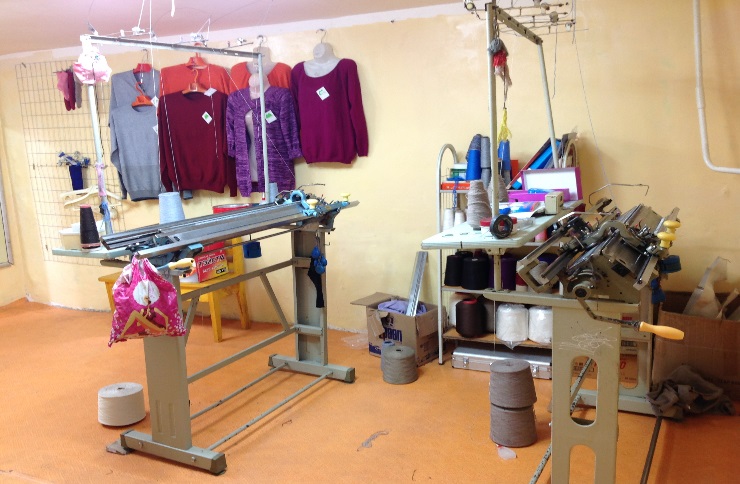 Сүү цагаан идээ үйлдвэрлэл -4 зээлдэгч Өдөр өнжүүлэх төв-4 зээлдэгчЗасварын газар-5 зээлдэгчҮсчин гоо сайхан-3 зээлдэгчХалуун усны газар-3 зээлдэгчЗөгийн аж ахуй, жимс жимсгэнэ тариалах-4 зээлдэгчБусад үйлдвэрлэл, үйлчилгээ-10 зээлдэгч Зээлийг зориулалтын дагуу зарцуулаагүй 71 зээлдэгчээс 20 зээлдэгчийг 2014-2016 онд шүүхийн байгууллагад шилжүүлсэн, 2018 онд 14 зээлдэгч зээлийг бүрэн төлж барагдуулсан байна. Үйл ажиллагаа явуулаагүй 35 зээлдэгчийн зээлийг сангийн дансанд төвлөрүүлэх, албан шаардлага хүргүүллээ.Зээлийг эргэн төлөх хугацаа хэтэрсэн 29 зээлдэгчээс 2018 онд 13 зээлдэгч зээлийг бүрэн төлж барагдуулсан байна. Зээлийн хугацаа хэтэрсэн 16 зээлдэгчийн зээлийг сангийн дансанд төвлөрүүлэх албан шаардлага хүргүүллээ.Жаргалант сумын СХС 2017 оны үйл ажиллагааны төсвийг 1,984.0 мянган төгрөг буюу төлөвлөсөн хүүгийн орлогын 50 хувиар баталсан байна.Сум хөгжүүлэх сангийн үйл ажиллагааны зардлын төсөв/мян.төг/2017 онд зээл авсан иргэн, аж ахуй нэгжийн зээлийн зарцуулалтанд тавих хяналтыг нэг удаа хэрэгжүүлэн 100.0 мянган төгрөгийн шатахууны зардал гаргасан байна. ЗГ-ын 2016 оны 153 дугаар тогтоолын 1.8-д “Сангаас олгох зээлийн хүүгийн тухайн жилийн орлогын 30 хувийг зээлдэгчдэд мэргэжил, арга зүйн дэмжлэг үзүүлэх сургалтад, 20 хувийг сангийн хөрөнгөөр хэрэгжүүлсэн төслийн явц, үр дүнд хяналт тавих үйл ажиллагаанд зориулан зарцуулна” гэсэн заалтыг хэрэгжүүлэн ажиллаагүй байна.Зээлийн үлдэгдэлтэй иргэн, аж ахуй нэгжийн    			      явуулж буй үйл ажиллагааны  талаарх мэдээл/мян.төг/2017 оны байдлаар  23 зээлдэгч дараах чиглэлээр үйл ажиллагаагаа явуулж ажлын байртай болсон байна. Үүнд: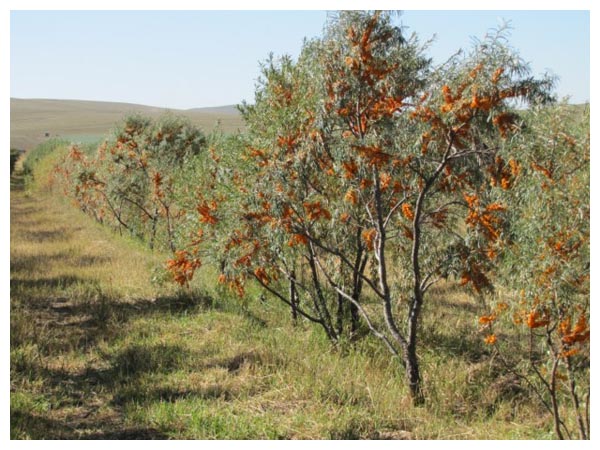 Худалдаа үйлчилгээ явуулдаг-4 зээлдэгчГазар тариалан эрхлэх-3 зээлдэгчЗоорь барих, засварлах-8 зээлдэгчМал аж ахуй эрхлэх -5 зээлдэгч Авто граж барих-1 зээлдэгчЧацаргана тариалах-1 зээлдэгчГахайн аж ахуй эрхлэх -1 зээлдэгч Зээлийг зориулалтын дагуу зарцуулаагүй 38 зээлдэгчээс 16 зээлдэгчийн зээлийг шүүхийн байгууллагад шилжүүлсэн, 2018 онд 8 зээлдэгч зээлийг бүрэн төлж барагдуулсан байна. Үйл ажиллагаа явуулаагүй 14 зээлдэгчийн зээлийг сангийн дансанд төвлөрүүлэх албан шаардлага хүргүүллээ.Зээлийн хугацаа хэтэрсэн 5 зээлдэгчийн зээлийг сангийн дансанд төвлөрүүлэх албан шаардлага хүргүүллээ.2.3. Орон нутгийн болон мэргэжлийн байгууллага, албан тушаалтнууд хууль, журамд заасан эрх, үүргээ бүрэн хэрэгжүүлж ажиллаагүй, сум хөгжүүлэх сангийн үйл ажиллагаанд тавих хяналт үр дүн багатай байна.2.3.1 Орон нутгийн болон мэргэжлийн байгууллага, албан тушаалтнууд хууль, журамд заасан эрх, үүргээ бүрэн хэрэгжүүлж ажиллаагүй байна. Баян-Өндөр болон Жаргалант сумын СХС-ууд ЗГ-ын 2016 оны 153 дугаар тогтоолын 3.1.4-т  “сангаас олгосон зээлийн мэдээллийн нэгдсэн санг бүрдүүлэн хөтөлж, холбогдох мэдээллийг Монголбанкны зээлийн мэдээллийн санд оруулах” гэсэн заалтыг хэрэгжүүлж ажиллаагүй байна.Аудитын явцад аймгийн Засаг дарга дээрхи бүрэн эрхээ хэрхэн биелүүлж ажилласныг тодруулж үзэхэд 2017 оны аймаг хөгжүүлэх үндсэн чиглэлийн 3.2.2-т “Монгол улсын үйлдвэржилтийн зургын дагуу орон нутагт хөгжүүлэх жижиг, дунд үйлдвэрлэлийн тэргүүлэх чиглэлийг боловсруулах”  гэсэн заалт оруулж батлуулан аймгийн Засаг даргын захирамжаар ажлын хэсэг байгуулж, аймгийн “Үндэсний үйлдвэрлэл” дэд хөтөлбөрийн төслийг боловсруулан хэлэлцүүлэг хийх ажиллагаа явуулж байна.Мөн 2017 оны “Сум хөгжүүлэх сан”-ын үйл ажиллагаанд Орхон аймгийн Санхүүгийн хяналт, аудитын албаар дотоод аудитын шалгалтыг 2 суманд хийлгэж Баян-Өндөр сумын Сум хөгжүүлэх санд 4 зөвлөмж, Жаргалант сумын Сум хөгжүүлэх санд 6 зөвлөмж өгсөн байна.2017 оны аймаг хөгжүүлэх үндсэн чиглэлийн 3.2.1-д “Жижиг, дунд үйлдвэр эрхлэгчдийг бүртгэлжүүлэн нэгдсэн мэдээллийн санг баяжуулж, хэрэглээнд бүрэн нэвтрүүлэх” гэсэн заалт оруулж батлуулан, аймгийн Засаг даргын 2017 оны “Үйлдвэрлэлийн тооллого, судалгаа хийх” тухай А/223 дугаар захирамжаар ажлын хэсэг байгуулж, аймгийн хэмжээнд үйл ажиллагаа эрхэлж буй өрхийн үйлдвэрлэгчдийн нэгдсэн судалгааг гаргаж, мэдээллийн бааз үүсгэн, хэрэглээнд нэвтрүүлэн ажиллаж байна.Харин “Сум хөгжүүлэх сангийн хөрөнгийг бүрдүүлэх, зарцуулах, хяналт тавих журам”-ын 3.2.3-т заасны дагуу аймгийн хэмжээнд Сангаас олгосон зээлийн мэдээллийн санг бүрдүүлэх, тайлан мэдээг хянан баталгаажуулах, тэдгээрийг жижиг, дунд үйлдвэрийн асуудал эрхэлсэн төрийн захиргааны төв байгууллагад тогтоосон хугацаанд хүргүүлэх ажлыг хэрэгжүүлээгүй байна.Аймаг хөгжүүлэх 2017 оны үндсэн чиглэлийн 3.4.3-т “Жижиг, өрхийн үйлдвэрлэл, худалдаа эрхлэгчдийн санал санаачлагыг дэмжин хэлэлцүүлэг хийж, аж ахуй эрхлэх ур чадварыг эзэмшүүлэх, чадавхижуулах” гэсэн заалт оруулж 2017 оны 7 дугаар сард “Жижиг, дунд үйлдвэрлэлийг дэмжих үндэсний хөтөлбөр”-ийн хэлэлцүүлгийг 20 гаруй бизнес эрхлэгчдийн дунд зохион байгуулж гарсан саналыг ХХААХҮЯ-нд хүргүүлсэн байна.2017 оны 07 дугаар сарын 17,18-нд хөтөлбөрт хамрагдсан 2 сумын нийт 60 бүлгийн ахлагч нарт “Төмс, хүнсний ногоог арчлах технологи” сэдэвт сургалтыг зохион байгуулжээ.Тус онд аймгийн Бизнес хөгжлийн төвд 256 иргэнийг чадавхижуулж ажилласан байна. Үүнд:106 иргэнийг оёдол, эсгүүр, гутал, сүлжмэлийн чиглэлээр инкубатор сургалтанд хамруулж, 16 иргэнд бизнес зөвлөгөө өгч, 4 иргэний бизнес төлөвлөгөөг боловсруулан, 106 иргэнийг санхүүгийн боловсрол олгох, хадгаламж, хуримтлал хийх сургалтанд хамруулж ажилласан байна.Сангийн журмын 3.3.1-д заасны дагуу Баян-Өндөр сумын ИТХ нь 2017 оны сангийн төсвийг баталж, нэг төсөлд олгох зээлийн дээд хэмжээ ЖДҮ эрхлэгч иргэнд 10,000.0 мянган төгрөг хүртэл, нөхөрлөл, хоршоо, ААН-д 15,000.0 мянган төгрөг хүртэл гэж тогтоожээ. Жаргалант сумын ИТХ нь тухайн оны сангийн төсвийг баталж, нэг төсөлд олгох зээлийн дээд хэмжээг иргэнд 8,000.0 мянган төгрөг хүртэл, нөхөрлөл, хоршоо, ААН-д 12,000.0 мянган төгрөг хүртэл гэж тогтоосон байна.Сумдын ИТХ нь Сум хөгжүүлэх сангийн журмын 3.3.2, 3.3.3-т заасан орон тооны бус зөвлөлүүдийг дараах байдалтай байгуулж ажилласан байна. Үүнд:1. Сангийн хөрөнгийн зарцуулалт, зээлийн ашиглалт, эргэн төлөлтөд хяналт тавих чиг үүрэг бүхий орон тооны бус зөвлөлБаян-Өндөр сумын Сум хөгжүүлэх сангийн бүрдүүлэлт, зарцуулалтад хяналт тавих чиг үүрэг бүхий орон тооны бус зөвлөл нь 2017 онд  1 удаа хуралдаж, мөн 1 удаа хяналт шалгалтын ажлыг зохион байгуулсан байгаа нь сангийн журмын 5.3.-т “сангийн үйл ажиллагаанд улирал бүр хяналт шалгалт хийж, дүнг тухайн сумын нийт иргэдэд мэдээлж, иргэдийн Төлөөлөгчдийн Хурлын хуралдаанаар хэлэлцүүлэх” гэсэн заалтыг зөрчсөн байна.Баян-Өндөр сум болон Жаргалант сумдын Засаг дарга “Сум хөгжүүлэх сан”-ийн төлөгдөөгүй, хугацаа хэтэрсэн зээлдэгчдийн зээлийг төвлөрүүлэх аянг 1 сарын хугацаатай зарласан ба тус аяны хугацаанд 41 зээлдэгч 15,308.3 мянган төгрөгийн алдангиас чөлөөлөгдөн 64,741.9 мянган төгрөгийн зээлийг төлсөн байгаа нь ЗГ-ын 2016 оны 153 дугаар тогтоолын 1.7-д “зээлдэгч зээлийг хугацаандаа төлөөгүй бол хугацаа хэтрүүлсэн хоног тутамд төлөөгүй зээлийн дүнгийн 0.5 хувиас хэтрэхгүй хэмжээгээр алданги төлнө. Алдангийн хэмжээг сумын Засаг дарга болон зээлдэгчтэй байгуулах Зээлийн гэрээнд тодорхой тусгана”, 2.1-т “сангийн хөрөнгийг дараах эх үүсвэрээс бүрдүүлнэ”, 2.1.4-т “хугацаандаа төлөөгүй зээлийн дүнд ногдуулсан алданги” сум хөгжүүлэх сангаас олгох зээл, барьцааны гэрээний 2.3-т “зээл, хүүний эргэн төлөх хуваарь”-ийн дагуу төлөгдөөгүй зээлд хоног тутамд ногдох хүүгийн 0.1 хувьтай тэнцүү байна” гэсэн заалтуудыг зөрчсөн байна.Жаргалант сумын Хяналт тавих орон тооны бус зөвлөл нь 2017 онд гэнэтийн хяналт шалгалтыг 2 удаа зохион байгуулж, тус шалгалтаар өмнөх онуудад ороогүй орлогыг бүрдүүлэн, хугацаа хэтэрэлттэй байсан 17 зээлдэгчийн зээлийг бүрэн барагдуулж, бусад хугацаа хэтэрсэн зээлийн хэмжээг тодорхой хувиар бууруулах зэрэг ажлуудыг хийсэн байна.2. Сангийн хөрөнгөөр хэрэгжүүлэх төслийг сонгон шалгаруулах чиг үүрэг бүхий орон тооны бус зөвлөлБаян-Өндөр сумын Төсөл сонгон шалгаруулах зөвлөл нь журмын 2.2.9-д заасны дагуу зээлдэгчийн бичиг баримтыг бүрдүүлж зээлдэгч тус бүрээр хавтас нээж картжуулсан байна.Тус сумын зөвлөл 3 удаа хуралдаж 35 иргэн, 7 аж ахуйн нэгжид 359,500.0 мянган төгрөгийн зээл олгох шийдвэр гаргасан байна.Харин Жаргалант сумын Төсөл сонгон шалгаруулах зөвлөл 2017 онд 7 удаа хуралдаж, 11 иргэн, аж ахуйн нэгжид 75,000.0 мянган төгрөгийн зээл олгох шийдвэр гаргаж хурлын тэмдэглэл хөтөлсөн байна.Сум хөгжүүлэх сангийн 3.3.2, 3.3.3- т заасан орон тооны бус зөвлөлүүдийг сонгохдоо журмын 3.4- т заасан шаардлагыг ханган ажилласан байна.Сумдын Засаг дарга нар сангийн журмын 3.5.1-д заасны дагуу төсөл сонгон шалгаруулах ажиллагаанд иргэдийн оролцоог ханган ажилласан байна.Баян-Өндөр болон Жаргалант сумын Сум хөгжүүлэх сангийн бүрдүүлэлт, зарцуулалтанд хяналт тавих чиг үүрэг бүхий орон тооны бус зөвлөл нь тухайн жилд 1 удаа хяналт, шалгалт хийн хуралдаж чиглэл өгсөн нь сангийн журмын 5.3.2-т “сангийн үйл ажиллагаанд улирал бүр хяналт шалгалт хийж, дүнг тухайн сумын нийт иргэдэд мэдээлж, иргэдийн Төлөөлөгчдийн Хурлын хуралдаанаар хэлэлцүүлэх” гэсэн заалттай нийцэхгүй байна. Сумдад зээл олгохдоо сум хөгжүүлэх сангийн журмын 3.5.4-т заасны дагуу зээлийн болон барьцааны гэрээг байгуулж, барьцаанд шаардлага хангахгүй эд зүйл барьцаалсан байна.Баян-Өндөр, Жаргалант сумын Засаг дарга нар Сум хөгжүүлэх сангийн 3.5.9-д заасны дагуу иргэн, хуулийн этгээдэд мэргэжил арга зүйн дэмжлэг үзүүлэх, саналаа аймгийн ЗДТГ-ын жижиг, дунд үйлдвэрлэлийн асуудал хариуцсан нэгжид хүргүүлээгүй байна. 2017 онд Баян-Өндөр сумын Сум хөгжүүлэх сангаас иргэдийн дунд сургалт зохион байгуулсан ба Жаргалант сумын Сум хөгжүүлэх сан иргэдийн дунд сургалт зохион байгуулаагүй байна.Баян-Өндөр, Жаргалант сумдад хийсэн Дотоод аудитын шалгалтаар сангийн журмын 4.8-д заасан баримт бичгийн бүрдлийг хангалтгүй бүрдүүлснийг нягталж зөвлөмж өгсөн байна.2.3.2. Сангийн орлого, зарлагын гүйцэтгэлийн тайланг сумдын улирал, жилийн тайланд тусгаж ажилласан байна.Сангийн журмын 5.4, 5.5-д заасны дагуу сум, аймгийн Засаг дарга нар сангийн орлого, зарлагын гүйцэтгэлийн тайланг тогтоосон хугацаанд холбогдох газруудад хүргүүлж ажилласан ч Жаргалант сум нь Сум хөгжүүлэх сангийн орлого, зарлагын гүйцэтгэлийн тайланг сумын төсвийн сар бүрийн мэдээнд тусгаж ажилладаггүй байна. Сум хөгжүүлэх сангийн журмын 5.3.1-д заасан зээл авсан иргэн, хуулийн этгээдийн үйл ажиллагааны үр дүнгийн тайлан, санхүүгийн буюу мөнгөн гүйлгээ, зээлийн эргэн төлөлтийн тайланг гаргуулан авах ажиллагааг 2 сумын хэмжээнд хийдэггүй байна.2.3.3.	Зээлийн эргэн төлөлтийг цаг хугацаандаа барагдуулаагүй, төсөл хөтөлбөрийг зориулалтын дагуу зарцуулаагүй иргэн, аж ахуйн нэгж байгууллагад хариуцлага тооцож ажиллаж байгаа боловч хариуцсан албан тушаалтнуудад хариуцлага тооцоогүй байна.Баян-Өндөр сумын СХС 2014-2016 онуудад үйл ажиллагаа явуулаагүй 22 зээлдэгчийг шүүхийн байгууллагад шилжүүлэн шийдвэр гүйцэтгэгчийг 7.5-8.5 хувиар урамшуулах тухай гэрээ байгуулсан ба 2017 оны эцсээр 20 зээлдэгчийн 54,525.3 мянган төгрөгийн зээлийн үлдэгдэлтэй байгаагаас 9 зээлдэгч шүүхийн шийдвэрийн дагуу бүх зээлийг барагдуулсан ч шүүхийн шийдвэр гүйцэтгэгч төлсөн зээлээс урамшууллын хувийг суутган авч үлдсэний улмаас 4,011.8 мянган төгрөгийн зээлийн үлдэгдэлтэй байна. Зээлдэгчтэй байгуулсан барьцаат зээлийн гэрээний 4.1.4-т “ зээлдэгч нь зээл эргэн төлөх хуваарийг 2 ба түүнээс дээш удаа зөрчсөн тохиолдолд зээлдүүлэгчийн санаачлагаар гэрээг хугацаанаас нь өмнө цуцлан, үндсэн зээл, зээлийн хүү, торгууль, шүүхийн шийдвэр гүйцэтгэлийн зардал болон холбогдон гарах бусад зардлыг төлүүлэх” гэсэн заалтыг хэрэгжүүлэн ажиллаагүй байна. Жаргалант сумын СХС нь 2017 онд зээлийн эргэн төлөлтийн хугацаа хоцорсон 19 зээлдэгчийг шүүхийн байгууллагад шилжүүлсэн ба 3 зээлдэгч зээлээ төлж, зээл төлөөгүй 16 зээлдэгчийг Шүүхийн шийдвэр гүйцэтгэх газар луу шилжүүлэхэд шүүхийн шийдвэр гүйцэтгэгчийг урамшуулах тухай гэрээний дагуу 780.0 мянган төгрөгийг сангийн журмын 1.8-д “Сангаас олгох зээлийн хүүгийн тухайн жилийн орлогын 30 хувийг зээлдэгчдэд мэргэжил, арга зүйн дэмжлэг үзүүлэх сургалтад, 20 хувийг сангийн хөрөнгөөр хэрэгжүүлсэн төслийн явц, үр дүнд хяналт тавих үйл ажиллагаанд зориулан зарцуулна” гэсэн заалтыг үндэслэн хүүгийн орлогоос гаргаж ажиллаагүй байна.Аймгийн Засаг дарга нь Сум хөгжүүлэх сангийн журмын 6.2-т заасны дагуу сумын Засаг дарга нар болон холбогдох албан тушаалтнуудад хариуцлага тооцож ажиллаагүй байна. Мөн журмын 6.3-т заасан хариулагыг холбогдох этгээдүүдэд тооцож ажиллаж байгаагүй байна.3.1 ОНХС-ийн хөрөнгийн зарцуулалтын өмнөх аудитаар 2 акт, 3 албан шаардлага, 20 зөвлөмж өгөгдсөнөөс акт, албан шаардлагын хэрэгжилт 100 хувьтай, зөвлөмжийн хэрэгжилт 95.0 хувьтай байна.ОНХС-ын өмнөх аудитаар өгсөн актын биелэлт:ОНХС-ын өмнөх аудитаар өгсөн албан шаардлагын биелэлт3.2 СХС-ийн өмнөх аудитаар өгсөн 7 зөвлөмж 85.7 хувьтай, 2 албан шаардлага 43.6 хувьтай, 1 акт 45 хувьтай биелсэн байна.						Сум хөгжүүлэх сангийн өмнөх аудитаар өгсөн актын биелэлт:											/сая.төг/Сум хөгжүүлэх сангийн өмнөх аудитаар өгсөн албан шаардагын биелэлт:ДҮГНЭЛТ:Аудитын нотлох зүйл, аудитын дүнд үндэслэн дараах дүгнэлтийг гаргаж байна.Орон нутгийн хөгжлийн сангийн хөрөнгийг хууль, журамд заасны дагуу төлөвлөж, бүрдүүлэн, журмын дагуу хуваарилсан байна. Орон нутгийн хөгжлийн сангийн хөрөнгийг хууль журамд заасны дагуу үр дүнтэй зарцуулсан байна.Орон нутгийн хөгжлийн сангийн зарцуулалтад тавих хяналтыг хууль, тогтоомжийн дагуу зохион байгуулж, хэрэгжилтийг “Орон нутгийн хөгжлийн сангийн заавар”-ын дагуу тайлагнасан байна. Аймгийн хэмжээнд Сум хөгжүүлэх сангийн үндсэн зээлээс 575,842.0 мянган төгрөг төлөгдөнө гэж төлөвлөснөөс 64.57 хувьтай, зээлийн хүүгийн орлого 29,840.0 мянган төгрөг төлөгдөнө гэж төлөвлөснөөс 87.45 хувьтай төвлөрүүлсэн ба алданги 9,169.3 мянган төгрөгийг төвлөрүүлсэн байна.Сум хөгжүүлэх сангийн хөрөнгийн зарцуулалтын үр дүн бага байна.Орон нутгийн болон мэргэжлийн байгууллага, албан тушаалтнууд хууль, журамд заасан эрх, үүргээ бүрэн хэрэгжүүлж ажиллаагүй, сум хөгжүүлэх сангийн үйл ажиллагаанд тавих хяналт үр дүн багатай байна.Өмнөх оны аудитаар өгсөн акт, албан шаардлага, зөвлөмжийн хэрэгжилт 85%-тай байна.ЗӨВЛӨМЖ:Аудитын илрүүлэлт, аудитын дүн дүгнэлтэд үндэслэн дараах арга хэмжээг авч хэрэгжүүлэхийг холбогдох байгууллага, албан тушаалтанд зөвлөж байна. Үүнд:Орхон аймгийн Засаг даргад:Сангийн сайдын 2018 оны 228 дугаар тушаал “Орон нутгийн хөгжлийн сангийн үйл ажиллагааны журам”-ын дагуу иргэдийн олонхийн саналаар дэмжигдээгүй болон санхүүжүүлж болох чиг үүрэгт хамаарахгүй төсөл, арга хэмжээнүүдийг төсвийн төсөлд тусган ИТХ-д өргөн мэдүүлэхгүй байх,Сум хөгжүүлэх сангийн журмын 3.2.3-т заасны дагуу аймгийн хэмжээнд Сум хөгжүүлэх сангаас олгосон зээлийн мэдээллийн сан бүрдүүлэх, тайлан мэдээг хянан баталгаажуулж, тэдгээрийг ЖДҮ-ийн асуудал эрхэлсэн төрийн захиргааны төв байгууллагад хүргүүлж байх.Орхон аймгийн ЗДТГ-ын СТСХ-т:Төсвийн тухай хуулийн 24.4-т заасны дагуу төсвийн хөрөнгөөр бараа, ажил, үйлчилгээг худалдан авах ажиллагаа хууль тогтоомжийн дагуу зохион байгуулагдаагүй бол төсвөөс санхүүжилт гаргахгүй байх,Орхон аймгийн ЗДТГ-ын Хөгжлийн бодлогын хэлтэст:Сангийн сайдын 2018 оны 228 дугаар тушаал “Орон нутгийн хөгжлийн сангийн үйл ажиллагааны журам”-ын 9.3-т заасны дагуу ОНХС-ийн хэрэгжилтийн тайланг сумдаас авч, дүгнэлт өгч, цаашид авч хэрэгжүүлэх шаардлагатай арга хэмжээний саналыг боловсруулан аймгийн Засаг даргад танилцуулж байх,Орон нутгийн өмчийн газарт:Худалдан авах ажиллагаанд харьцуулалтын арга амжилтгүй болж ТБОНӨХБАҮХАТХуулийн 34.2 дахь заалтыг дагаж мөрдөн, хуулийн 14-16 дугаар шаардлагыг хангасан нь эрх бүхий байгууллагын тодорхойлолтоор нотлогдож буй гүйцэтгэгчтэй гэрээ байгуулж байх,Сумдын ИТХ-ын дарга нарт:ИТХ-аар Сум хөгжүүлэх сангийн төсвийг баталж байх,Сум хөгжүүлэх сангийн хөрөнгөөр хэрэгжүүлэх төслийн сонгон шалгаруулалтын товыг сангийн хөрөнгийн эх үүсвэрийн 20-оос доошгүй хувь бүрдсэн тохиодолд тогтоож байх.Сумдын Засаг дарга бөгөөд төсөл сонгон шалгаруулах орон тооны бус зөвлөлийн дарга нарт:Гэрээнд тусгасан торгуулийн хүүний дагуу хугацаа хэтрүүлсэн хоног тутамд төлөөгүй зээлийн үлдэгдэл алданги тооцож байх, алдангийн орлогыг сангийн дансанд төвлөрүүлж байх,Төсөл сонгон шалгаруулах зөвлөл ИТХ-аас тов тогтоосон тохиолдолд төсөл сонгон шалгаруулж байх,Зөвлөлийн хуралд нийт гишүүдийн гуравны хоёр оролцсон тохиолдолд хурлыг зохион байгуулах,Зээлдэгчтэй гэрээ байгуулснаас хойш ажлын 7 долоо хоногийн дотор зээлийн хөрөнгийг төсөл хэрэгжүүлэгч иргэн, хуулийн этгээдийн дансанд шилжүүлэх,Жилийн хүүгийн орлогын 30 хувийг зээлдэгчдэд мэргэжил, арга зүйн дэмжлэг үзүүлэх сургалтад, 20 хувийг сангийн хөрөнгөөр хэрэгжүүлсэн төслийн явц, үр дүнд хяналт тавих үйл ажиллагаанд зарцуулах,Сум хөгжүүлэх сангийн журмын 5.3.1-д заасан зээл авсан иргэн, хуулийн этгээдийн үйл ажиллагааны үр дүнгийн тайлан, санхүүгийн болон мөнгөн гүйлгээ, зээл эргэн төлөлтийн тайланг гаргуулан авч хэвших,Сум хөгжүүлэх сангийн журмын 6.2, 6.3-т заасны дагуу холбогдох этгээдүүдэд хариуцлага тооцож ажиллах.Баян-Өндөр сумын Засаг даргад:Сангийн сайдын 2018 оны 228 дугаар тушаал “Орон нутгийн хөгжлийн сангийн үйл ажиллагааны журам”-ын дагуу иргэдийн олонхийн саналаар дэмжигдээгүй болон зураг, төсөв нь хийгдээгүй ажлыг төсвийн төсөлд тусган ИТХ-д өргөн мэдүүлэхгүй байх,Сангийн сайдын 2013 оны 39-р тушаал “Олон нийтийн оролцоотой худалдан авах ажиллагааны журам“-ыг мөрдөж, шалгарсан Иргэдийн бүлгүүдтэй жишиг баримт бичгийн дагуу гэрээ байгуулж байх,Баян-Өндөр сумын ЗДТГ-т:Төсвийн тухай хуулийн 24.4-т заасны дагуу төсвийн хөрөнгөөр бараа, ажил, үйлчилгээг худалдан авах ажиллагаа хууль тогтоомжийн дагуу зохион байгуулагдаагүй бол төсвөөс санхүүжилт гаргахгүй байхЖаргалант сумын Засаг даргад:Сангийн сайдын 2013 оны 39-р тушаал “Олон нийтийн оролцоотой худалдан авах ажиллагааны журам“-ыг мөрдөж, шалгарсан Иргэдийн бүлгүүдтэй жишиг баримт бичгийн дагуу гэрээ байгуулж байх,Мэдэгдэл: Аудитаар өгсөн зөвлөмжийн хэрэгжилтийг тооцож 2019 оны 05 дугаар сарын 20-ний дотор хариу ирүүлэхийг мэдэгдье.ТАЙЛАНГ ХЯНАСАН:АУДИТЫН МЕНЕЖЕР                                                 Б.ЭРДЭНЭТАЙЛАН БИЧСЭН:АУДИТОР                                                                     Д.ЦОГБАДРАХАУДИТОР	                                                            О.ДАШЖАМЦ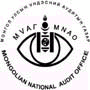 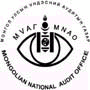 ОРХОН АЙМАГ ДАХЬ ТӨРИЙН АУДИТЫН ГАЗАРАГУУЛГАТовчилсон үгийн жагсаалт.....................................................................................................3Аудитын тайланг бэлтгэсэн:Аудитын зорилт, хамарсан хүрээ, арга зүй, шалгуур үзүүлэлт, стандартын талаарх мэдэгдэл....................................................................................................................................Үндсэн мэдээлэл......................................................................................................................46Орхон аймаг дахь Төрийн аудитын газар:Бүлэг 1: Орон нутгийн хөгжлийн сангийн орлогыг хууль журмын дагуу бүрдүүлж, зарцуулалт, түүнд тавих хяналтыг хууль тогтоомжийн дагуу үр дүнтэй зохион байгуулсан байна.7Дарга, Тэргүүлэх аудитор:Ц.НармандахАудитын менежер:Б.ЭрдэнэАудитор:Д.ЦогбадрахАудитор:О.Дашжамц2018 оны 11 дүгээр сарАудитын тайлан дүгнэлттэй холбоотой асуудлаар 70353088, 70350757, 70355805 дугаарын утсаар харилцана уу.Уг тайланг ҮАГ-ын цахим хуудаснаас үзнэ үү./www.audit.mn/Хаяг:Орхон аймаг дахь Төрийн аудитын газарБаян-Өндөр сум, Хүрэнбулаг баг, Нутгийн удирдлагын ордонОрхон аймаг1.1 Орон нутгийн хөгжлийн сангийн хөрөнгийг хууль, журамд заасны дагуу төлөвлөж, бүрдүүлэн, журмын дагуу хуваарилсан байна. 1.2 Орон нутгийн хөгжлийн сангийн хөрөнгийг хууль журамд заасны дагуу үр дүнтэй зарцуулсан байна.. 1.3 Орон нутгийн хөгжлийн сангийн зарцуулалтад тавих хяналтыг хууль, тогтоомжийн дагуу зохион байгуулж, хэрэгжилтийг “Орон нутгийн хөгжлийн сангийн заавар”-ын дагуу тайлагнасан байна.1.4 Орон нутгийн хөгжлийн сангийн орлогын бүрдүүлэлт, зарцуулалт болон түүнд тавих хяналтыг хэрэгжүүлэхтэй холбогдон гарсан журмын хоорондын нийцэл, бусад хууль, тогтоомжтой холбоотой зөрчилдөөн арилсан байна.Бүлэг 2: Сум хөгжүүлэх сангийн хөрөнгийг хууль, журамд заасны дагуу үр дүнтэй зарцуулаагүй байна.2.1 Аймгийн хэмжээнд үндсэн зээлээс 575,842.0 мянган төгрөг төлөгдөнө гэж төлөвлөснөөс 64.57 хувьтай, зээлийн хүүгийн орлого 29,840.0 мянган төгрөг төлөгдөнө гэж төлөвлөснөөс 87.45 хувьтай төвлөрүүлсэн ба алданги 9,169.3 мянган төгрөгийг төвлөрүүлсэн байна.2.2 Сум хөгжүүлэх сангийн хөрөнгийн зарцуулалтын үр дүн бага байна.2.3 Орон нутгийн болон мэргэжлийн байгууллага, албан тушаалтнууд хууль, журамд заасан эрх, үүргээ бүрэн хэрэгжүүлж ажиллаагүй, сум хөгжүүлэх сангийн үйл ажиллагаанд тавих хяналт үр дүн багатай байна. Бүлэг 3: Өмнөх оны аудитаар өгсөн акт, албан шаардлага, зөвлөмжийн хэрэгжилт 85%-тай байна.3.1 ОНХС-ийн хөрөнгийн зарцуулалтын өмнөх аудитаар 2 акт, 3 албан шаардлага, 20 зөвлөмж өгөгдсөнөөс акт, албан шаардлагын хэрэгжилт 100 хувьтай, зөвлөмжийн хэрэгжилт 95.0 хувьтай байна.3.2 СХС-ийн өмнөх аудитаар өгсөн 7 зөвлөмж 85.7 хувьтай, 2 албан шаардлага 43.6 хувьтай, 1 акт 45 хувьтай биелсэн байна.ДҮГНЭЛТ:...............................................................................................................................ЗӨВЛӨМЖ:..............................................................................................................................781213131414182222232424ҮАГҮндэсний аудитын газарАДБОУСАудитын дээд байгууллагын олон улсын стандартУИХХХААХҮЯИТХИНХЗДТГУлсын Их ХуралХүнс, хөдөө аж ахуй, хөнгөн үйлдвэрийн яамИргэдийн Төлөөлөгчдийн ХуралИргэдийн Нийтийн ХуралЗасаг даргын тамгын газарСХССум хөгжүүлэх санОНХСОрон нутгийн хөгжлийн санТАХТөсөл арга хэмжээНББНягтлан бодох бүртгэлХААХудалдан авах ажиллагааТБОНӨХБАҮХАТХТөрийн болон орон нутгийн өмчийн хөрөнгөөр бараа ажил, үйлчилгээ худалдан авах тухай хуульЖДҮЖижиг, дунд үйлдвэрлэлАудит хийх үндэслэлАудитын зорилтАудитын хамарсан хүрээАудитын арга зүйАудит хийсэн бүрэлдэхүүнАудитад ашигласан шалгуурАудитын тайлан, баталгаажуулалт:№Аймаг сумын нэрАИТХ-аар баталсан дүнСанхүүжүүлсэн дүнЗөрүүСанхүүжилтийн хувь1Аймаг2151.92151.9-42.02Баян-Өндөр сум2116.32116.3-41.33Жаргалант сум858.6858.6-16.7Нийт дүнНийт дүн5126.85126.8-100№Аймаг, сумын нэр2017 оны худалдан авах ажиллагааны сонгон шалгаруулалт2017 оны худалдан авах ажиллагааны сонгон шалгаруулалт2017 оны худалдан авах ажиллагааны сонгон шалгаруулалт2017 оны худалдан авах ажиллагааны сонгон шалгаруулалт№Аймаг, сумын нэрНийт төсөл, арга хэмжээНээлттэй тендер шалгаруулалтХарьцуулалтын аргаШууд гэрээ1Орхон12122Баян-өндөр108245613Жаргалант34277Нийт дүн15428468№Аймаг, сумын нэрӨмнөх оны үлдэгдэл2017 онд нэмэгдсэнЗарцуулсанЗарцуулсанҮлдэгдэл1Орхон376.72151.92327.049.749.72Баян-өндөр225.42116.32043.2298.5298.53Жаргалант5.1858.6857.06.76.7Нийт дүн607.25126.85227.2354.9354.9Аймаг, сумын нэрӨмнөх оноос шилжсэнӨмнөх оноос шилжсэнШинээр хэрэгжүүлсэнШинээр хэрэгжүүлсэнАймаг, сумын нэртоодүн сая/төгтоодүн сая/төгОрхон3106.5131930.2Баян-өндөр40225.41092116.3Жаргалант15.142857.0Нийт дүн44337.01644903.5Зардлын ангилалБатлагдсан төсөвГүйцэтгэлЭрсдэлийн сан2,716.0425.9Бичиг хэрэг, хор675.0931.2Шатахуун1,400.01,100.0Харилцаа холбоо350.0338.0Мэдээлэл сурталчилгаа600.00.0Үзэсгэлэн худалдаа1,500.01,500.0Сургалт, хэлэлцүүлэг зохион байгуулах5,650.05,602.2Нийт12,891.09,897.3ОгнооНийтНийтҮйл ажиллагаа явуулдаггүйҮйл ажиллагаа явуулдаггүйҮйл ажиллагаа явуулдагҮйл ажиллагаа явуулдагОгнооЗээлдэгчЗээлийн үлдэгдэлЗээлдэгчЗээлийн үлдэгдэлЗээлдэгчЗээлийн үлдэгдэл201176,680.576,680.52012626,529.8626,529.820131748,895.9925,368.4823,527.5201430133,683.81925,273.321108,410.5201537146,872.61995,457.41851,415.2201644247,581.71793,391.027154,190.7201736281,648.3328,879.033252,769.3Нийт177891,892.671310,036.3107581,856.3Зардлын ангилалБатлагдсан төсөвГүйцэтгэлЗДТГ-аас төслийн хэрэгжилтийг шалгах, шалгалтын шатахуун, бичиг хэрэг, бусад зардал700.0100.0Төрийн сангийн мэргэжилтний төлөлтөнд хяналт тавих холбооны зардал180.0Төсөл хэрэгжүүлэгчдэд арга зүйн дэмжлэг үзүүлэх505.2Иргэдийн хурлаас хяналт тавих200.0Зөвлөлийн даргад 2.5%-ийн урамшуулал олгох84.2Зөвлөлийн нарийн бичигт 3%-ийн урамшуулал олгох50.5Зөвлөлийн гишүүнд /төрийн сангийн төлөөлөгч/ 3%-ийн урамшуулал олгох50.5Зөвлөлийн гишүүн тус бүрт 1.5%-ийн урамшуулал олгох151.6Бусад 62.0Нийт1,984.0100.0ОгнооНийтНийтҮйл ажиллагаа явуулдаггүйҮйл ажиллагаа явуулдаггүйҮйл ажиллагаа явуулдагҮйл ажиллагаа явуулдагОгнооЗээлдэгчЗ.үлдэгдэлЗээлдэгчЗ.үлдэгдэлЗээлдэгчЗ.үлдэгдэл201168,926.868,926.8201211,241.711,241.720131448,026.81243,198.724,828.02014739,108.8432,310.336,798.520151131,345.1828,169.833,175.420161123,825.2713,155.2410,670.020171179,543.4001179,543.4Нийт61232,017.738127,002.523105,015.2Д/дСумын нэрБайгуулсан огноо, шийдвэрЗөвлөлийн гишүүдийн бүрэлдхүүн1Баян-Өндөр2017 оны 5-р сарын 12-ны ИТХ-ын 05-р тогтоолЗөвлөлийн дарга: Сумын ИТХ-ын төлөөлөгч, тэргүүлэгчГишүүд: Оюут, Уурхайчин, Уртбулаг, Дэнж, Наран, Булаг, Яргуйт багын тус бүр 1 төлөөлөл, төсөв, төрийн сангийн мэргэжилтэн2Жаргалант2017.03.21-ний өдрийн ИТХ-ын Тэргүүлэгчдийн 18-р тогтоолЗөвлөлийн дарга: Сумын ИТХ-ын даргаНарийн бичиг: Төрийн сангийн мэргэжилтэн,Гишүүд: Жаргалант, Дулаан-Уул, Улаан толгой багуудын тус бүр 1 төлөөлөлД/ДСумын нэрБайгуулсан огноо, шийдвэрЗөвлөлийн бүрэлдхүүн1Баян-ӨндөрИТХ-ын тэргүүлэгчдийн 2017 оны 05-р сарын 12-ны өдрийн хуралдааны 05 тогтоол, 1-р хавсралтАхлагч: Сумын засаг дарга, Нарийн бичиг: Худалдаа үйлчилгээ хариуцсан ажилтан, Гишүүд: Сумын жижиг, дунд үйлдвэрлэл хариуцсан ажилтан, банкны төлөөлөл, баг тус бүрээс иргэдийн төлөөлөл 1 хүн, 2ЖаргалантИТХ-ын тэргүүлэгчдийн 2017 оны 03-р сарын 21-ний өдрийн хуралдааны тогтоолАхлагч: Сумын засаг дарга, Нарийн бичиг: ЗДТГ- ын санхүү албаны дарга, Гишүүд: МЭҮТ- ийн дарга, Төрийн банкны эрхлэгч, Жаргалант багийн төлөөлөл, Дулаан-Уул багийн төлөөлөл, Улаан толгой багийн төлөөлөл, №Актын утгаМөнгөн дүн/сая.төг/ХариуцагчХэрэгжсэнХэрэгжээгүй1Чанаргүй хийгдсэн дээврийн ажлыг хийж дуусгах.58.7Богатырь ХХКХэрэгжсэн2Гэрээний дагуу бараа бүтээгдэхүүн нийлүүлээгүй.9.0Хос монтаж ХХКХууль хяналтын байгууллагад шилжүүлсэн.Нийт67.7№Албан шаардлагын утгаМөнгөн дүн/сая.төг/ХариуцагчХэрэгжсэнХэрэгжээгүй1Орон нутгийн хөгжлийн сангийн хөрөнгөнөөс иргэдийн саналаар дэмжигдээгүй, орон нутгын хөрөнгө оруулалтын ажлын зураг төсвийг хийсэн.246.9Аймгийн Засаг дарга, СТСХ2017 онд ОНХС-ийн хөрөнгөөр орон нутгийн хөрөнгө оруулалтын ажлын зураг төсвийг хийгээгүй байна.2Орон нутгийн хөгжлийн сангийн хөрөнгөнөөс иргэдийн саналаар дэмжигдээгүй, ОНХС-ийн зааврыг зөрчиж зориулалт бусаар зарцуулсан.179.3Баян-Өндөр сумын ЗДТГ-ын дарга2017 онд иргэдийн саналаар дэмжигдээгүй ажлыг санхүүжүүлээгүй байна.3Дутуу болон чанаргүй хийгдсэн ажлыг хийж дуусгах.5.5Баян-Өндөр сумын ЗДТГ-ын дарга Хууль хяналтын байгууллагад шилжүүлсэн.Нийт431.7Д/дАктын утгаМөнгөн дүн/сая.төг/ ХариуцагчХэрэгжсэнХэрэгжээгүй1Төлөвлөсөн горим сорилыг хэрэгжүүлэх явцад зээл авахаар төсөл боловсруулж ирүүлээгүй, төсөл сонгон шалгаруулж, зээл олгох шийдвэр гаргалгүйгээр иргэн Г.Сайнбуянд сум хөгжүүлэх сангаас 2.0 сая төгрөгийг зориулалт бусаар олгосон байна.2.0Жаргалант сумын Засаг дарга, Санхүүгийн албаны дарга 900.0 мянган төгрөг төлөгдөж 45 хувьтай хэрэгжсэн байна.Нийт2.0Д/дАлбан шаардлагын утгаМөнгөн дүн/сая.төг/ХариуцагчХэрэгжсэнХэрэгжээгүй1зээлийн эргэн төлөлт хангалтгүй, зээлийн гэрээний хугацаа дууссан 30 зээлдэгчийн 90.8 сая төгрөгийн зээлийн үлдэгдэл төлөгдөөгүй90.8Жаргалант сумын Засаг дарга, Санхүүгийн албаны дарга 36.0 сая төгрөг төлөгдөж 39,6 хувьтай хэрэгжсэн байна2Зээлийн эргэн төлөлт хангалтгүй, зээлийн гэрээний хугацаа дууссан  39 зээлдэгчийн 188.8 сая төгрөг, графикийн хугацаанд төлөөгүй 28 зээлдэгчийн 140.4 сая төгрөгийн зээлийн үлдэгдэл төлөгдөөгүй329.4Баян-Өндөр сумын Засаг дарга, Хөдөлмөр эрхлэлт, сум хөгжүүлэх сан хариуцсан мэргэжилтэн147,3 сая төгрөг төлөгдөж 44.7 хувьтай хэрэгжсэн байнаНийт420.2